Vljudno vas vabimo na 25. redno sejo Izvršnega odbora OKS-ZŠZ, ki bo v torek, 29. avgusta 2017 ob 15.00 uri, v SOICu, Šmartinska 140, v Ljubljani, s spodnjim predlogom dnevnega reda:Potrditev zapisnika 24. redne seje IO OKS-ZŠZ z dne 1.6.2017 ter zapisnikov dopisnih sej IO OKS-ZŠZ z dne 30.6.2017 ter  25.7.2017, pregled realizacije sklepov IO OKS-ZŠZ ter pregled aktivnosti (poročevalca B. Gabrovec in dr. E. Kolar)Zadeve Slovenske olimpijske akademije (poročevalec M. Cerar)Zadeve Strokovnega sveta športa za vse (poročevalec mag. J. Sodržnik)Zadeve Strokovnega sveta za tekmovalni šport (poročevalec I. Čop)Zadeve področja poslovno marketinške dejavnosti (poročevalec T. Barada)Imenovanje v.d. generalnega sekretarja OKS-ZŠZ (poročevalec B. Gabrovec)Imenovanje vodje reprezentance OI Pjongčang 2018 (poročevalec: I. Čop)Ustanovitev Nacionalnega olimpijskega inštituta (poročevalec B. Perko)Imenovanje novega člana SSTŠ (poročevalec I. Čop)Bežigrajski športni park (poročevalec B. Gabrovec)Pobude in predlogiimenovanje novega arbitra Arbitražnega razsodišča za šport pri OKS-ZŠZ (poročevalec E. Kolar)Prenehanje članstva OKS-ZŠZ v ENGSO (poročevalec B. Perko)RaznoZ olimpijskimi pozdravi                     Bogdan GabrovecPredsednik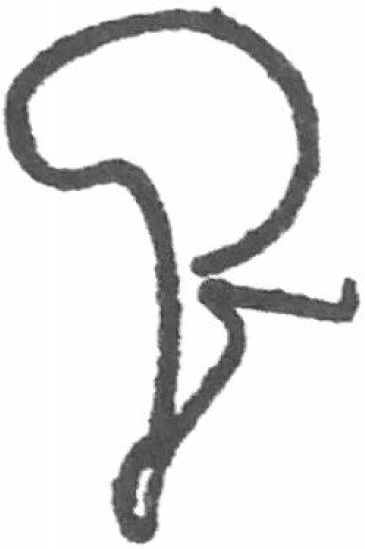 ŠT. DOK. ŠT. DOK. NASLOVNIKKRAJ, DATUMMEDIJI!Ljubljana, 21.8.2017ZADEVAVABILO na 25. redno sejo Izvršnega odbora OKS-ZŠZ ZADEVAVABILO na 25. redno sejo Izvršnega odbora OKS-ZŠZ OLIMPIJSKI KOMITE SLOVENIJE - ZDRUŽENJE ŠPORTNIH ZVEZŠmartinska cesta 1401000 LjubljanaSlovenijawww.olympic.siT 01 230 60 00F 01 230 60 20E info@olympic.si